Poilsinė kelionė į Palangą
2020 m. spalio 16-18 d.Kelionės kaina asmeniui – 100 Eur
Registracija ir informacija telefonu 8 674 77240 arba elektroniniu paštu: tic@utenainfo.ltATOSTOGOS MEDIKAMS:
200 Eur – 2 asmenims.
Vykdami į šią kelionę medikai gali pasinaudoti turizmo paslaugų kompensavimo priemone (medikai turi galimybę nemokamai įsigyti turizmo paslaugų už 200 eurų Lietuvoje 2020 m. rugsėjo 1 d. – lapkričio 30 d. laikotarpiu, o jų suteikimo kainą kompensuoja valstybė).

KELIONĖS PROGRAMA:
Spalio 16 d. 7:00 val. ryte - išvykimas iš Utenos (Kultūros centro automobilių stovėjimo aikštelės);
Atvykimas į Palangą. Apgyvendinimas privačioje viloje „Green villa“ (dviviečiuose, triviečiuose kambariuose). Laisvas laikas.
Spalio 17 d. laisvas laikas arba norintys galės dalyvauti ekskursijoje po Palangą „Senosios Palangos vilos“ su šarmingu vietiniu gidu!
Spalio 18 d. 15 val. išvykimas iš Palangos nuo privačios vilos "Green villa".Į kainą įskaičiuota:
vykimas autobusu Utena-Palanga-Utena;
ekskursija Palangoje;
2 nakvynės privačioje viloje „Green villa“ (Piktuižio g. 8, Palanga):
Kambariuose yra WC, dušas, šaldytuvas, virdulys, mikrobangų krosnelė, indai su stalo įrankiais, patalynė, rankšluosčiai.
iki paplūdimio apie 1 km;
iki J. Basanavičiaus gatvės apie 400 m;
netoli prekybos centras.KELIONĘ ORGANIZUOJA:
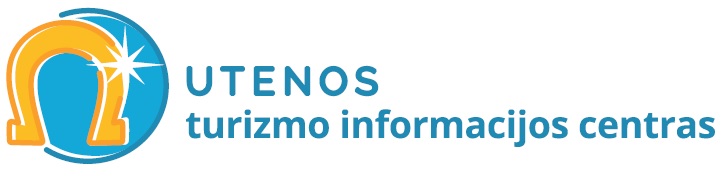 